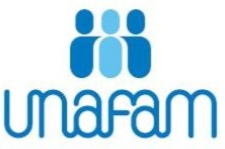 DÉLÉGATION MEURTHE ET MOSELLEBULLETIN D’INSCRIPTIONA retourner pour le 10 NOVEMBRE 2021Je m’inscris à la journée d’information sur les troubles psychiques : Soit par téléphone auprès de Laurence DIDON, chargée de Coordination et de Développement UNAFAM Grand-Est – Territoire de Lorraine -Tél. : 06 45 30 08 78 - mail : laurence.didon@unafam.orgSoit par mail à 54@unafam.org avec la fiche d’inscription jointe et remplie ou avec l’ensemble de ces éléments dans le corps du mail :Nom :Prénom :Adresse mail :Téléphone :Ville :JOURNEE D’INFORMATION SUR LES TROUBLES PSYCHIQUESSamedi 27 Novembre 2021 de 9 h 15 à 17 h 30.À NANCY, 6, rue du général ChevertAvec le soutien de la Caisse Nationale de Solidarité pour l’Autonomie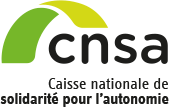 